	…../…../20….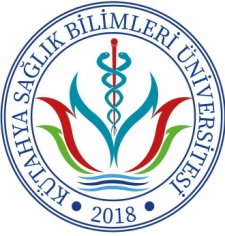 T.C.KÜTAHYA SAĞLIK BİLİMLERİ ÜNİVERSİTESİSAĞLIK BİLİMLERİ FAKÜLTESİ DEKANLIĞI………………………………….. Bölüm Başkanlığı’na
Bölümünüz ………………………… no’lu ………… sınıf öğrencisiyim. ……….. - ………… Eğitim-Öğretim Yılı …………… döneminde …………………….. tarihinden itibaren 21 gün süre ile  …………………….’da Bedelli Askerlik görevimi yapacağımdan dolayı derslerden ilgili tarihler arasında izinli sayılmak istiyorum.             Gereğinin yapılmasını arz ederim.                                                                                                      Adı-Soyadı:                   						                      İmza:Adres	:................................................................................................................................Tel No:.....................................................Ekler :     Sevk Belgesi 